               	                                          						                              ZLÍNSKÝ KRAJSKÝ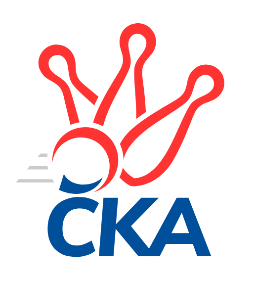  KUŽELKÁŘSKÝ SVAZ                                                                                               Zlín   4.12.2022ZPRAVODAJ ZLÍNSKÉHO KRAJSKÉHO PŘEBORU2022-202310. kolo TJ Gumárny Zubří	- VKK Vsetín B	6:2	2667:2348	9.0:3.0	2.12. TJ Bojkovice Krons	- KK Camo Slavičín A	6:2	2825:2778	7.5:4.5	2.12. TJ Jiskra Otrokovice B	- TJ Kelč	5:3	2549:2532	6.0:6.0	3.12. TJ Sokol Machová 	- TJ Valašské Meziříčí C	5:3	2656:2600	5.0:7.0	3.12. SC Bylnice	- KC Zlín C	6.5:1.5	2648:2468	10.0:2.0	3.12. KK Camo Slavičín B	- KK Kroměříž B	7:1	2631:2406	8.0:4.0	4.12.Tabulka družstev:	1.	KK Camo Slavičín A	10	7	1	2	50.5 : 29.5 	71.5 : 48.5 	 2625	15	2.	TJ Kelč	10	7	0	3	49.0 : 31.0 	62.0 : 58.0 	 2591	14	3.	TJ Gumárny Zubří	9	6	1	2	48.0 : 24.0 	75.0 : 33.0 	 2682	13	4.	SC Bylnice	10	6	1	3	49.5 : 30.5 	68.0 : 52.0 	 2488	13	5.	TJ Bojkovice Krons	10	6	1	3	45.0 : 35.0 	69.0 : 51.0 	 2622	13	6.	KC Zlín C	10	6	0	4	46.5 : 33.5 	65.5 : 54.5 	 2639	12	7.	KK Camo Slavičín B	10	5	0	5	43.0 : 37.0 	67.5 : 52.5 	 2541	10	8.	TJ Sokol Machová	10	5	0	5	38.0 : 42.0 	56.0 : 64.0 	 2611	10	9.	VKK Vsetín B	9	2	1	6	24.0 : 48.0 	40.0 : 68.0 	 2399	5	10.	TJ Jiskra Otrokovice B	8	2	0	6	22.0 : 42.0 	38.5 : 57.5 	 2500	4	11.	TJ Valašské Meziříčí C	10	2	0	8	30.0 : 50.0 	52.5 : 67.5 	 2572	4	12.	KK Kroměříž B	10	1	1	8	18.5 : 61.5 	30.5 : 89.5 	 2343	3Program dalšího kola:11. kolo8.12.2022	čt	17:00	TJ Valašské Meziříčí C - TJ Kelč	9.12.2022	pá	17:00	TJ Bojkovice Krons - TJ Gumárny Zubří	9.12.2022	pá	18:00	KC Zlín C - TJ Jiskra Otrokovice B	9.12.2022	pá	18:00	KK Kroměříž B - TJ Sokol Machová 	10.12.2022	so	15:00	KK Camo Slavičín B - KK Camo Slavičín A	10.12.2022	so	17:30	VKK Vsetín B - SC Bylnice		 TJ Gumárny Zubří	2667	6:2	2348	VKK Vsetín B	Martin Štěpánek	 	 219 	 208 		427 	 2:0 	 386 	 	200 	 186		Jiří Plášek	Ludmila Satinská	 	 205 	 202 		407 	 0:2 	 443 	 	229 	 214		Martin Kovács	Tomáš Stodůlka	 	 237 	 221 		458 	 2:0 	 367 	 	184 	 183		Radim Metelka	Radek Vetyška	 	 250 	 245 		495 	 2:0 	 375 	 	168 	 207		Miroslav Kubík	Miroslav Macháček	 	 237 	 197 		434 	 2:0 	 318 	 	165 	 153		Karel Navrátil	Jiří Satinský	 	 232 	 214 		446 	 1:1 	 459 	 	226 	 233		Vlastimil Kancnerrozhodčí:  Vedoucí družstev	 TJ Bojkovice Krons	2825	6:2	2778	KK Camo Slavičín A	Michal Ondrušek	 	 241 	 222 		463 	 0:2 	 511 	 	264 	 247		Jakub Pekárek	Jan Lahuta	 	 225 	 246 		471 	 2:0 	 455 	 	221 	 234		Rudolf Fojtík	Jakub Lahuta	 	 244 	 251 		495 	 2:0 	 470 	 	238 	 232		Karel Kabela	Michal Machala	 	 217 	 226 		443 	 0:2 	 489 	 	242 	 247		Richard Ťulpa	Jiří Kafka	 	 242 	 254 		496 	 2:0 	 446 	 	236 	 210		Libor Pekárek	David Hanke	 	 232 	 225 		457 	 1.5:0.5 	 407 	 	182 	 225		Radek Rak *1rozhodčí: střídání: *1 od 26. hodu Erik Jadavan	 TJ Jiskra Otrokovice B	2549	5:3	2532	TJ Kelč	Martin Růžička	 	 207 	 218 		425 	 1:1 	 406 	 	218 	 188		Antonín Plesník	Kateřina Ondrouchová	 	 230 	 234 		464 	 2:0 	 416 	 	216 	 200		Miroslav Pavelka	Lukáš Sabák	 	 216 	 181 		397 	 1:1 	 413 	 	188 	 225		Petr Pavelka	Jitka Bětíková	 	 220 	 186 		406 	 1:1 	 417 	 	212 	 205		Pavel Chvatík	Zdeněk Drlík	 	 205 	 228 		433 	 1:1 	 422 	 	218 	 204		Tomáš Vybíral	Michael Divílek st.	 	 214 	 210 		424 	 0:2 	 458 	 	233 	 225		Zdeněk Chvatíkrozhodčí: Barbora Divílková st.	 TJ Sokol Machová 	2656	5:3	2600	TJ Valašské Meziříčí C	Milan Dovrtěl	 	 210 	 211 		421 	 0:2 	 445 	 	219 	 226		Jiří Hrabovský	Vlastimil Brázdil	 	 248 	 218 		466 	 2:0 	 394 	 	183 	 211		Miloš Jandík	Roman Škrabal	 	 226 	 196 		422 	 1:1 	 461 	 	216 	 245		Miloslav Plesník	Eliška Hrančíková	 	 222 	 208 		430 	 1:1 	 424 	 	226 	 198		František Fojtík	Josef Benek	 	 207 	 233 		440 	 0:2 	 455 	 	214 	 241		Miroslav Volek	Roman Hrančík	 	 257 	 220 		477 	 1:1 	 421 	 	198 	 223		Petr Jandíkrozhodčí: Husek Bohuslav	 SC Bylnice	2648	6.5:1.5	2468	KC Zlín C	Ondřej Novák	 	 210 	 221 		431 	 1:1 	 431 	 	204 	 227		Pavla Žádníková	Josef Bařinka	 	 222 	 262 		484 	 2:0 	 426 	 	207 	 219		Jaroslav Trochta	Alois Beňo	 	 218 	 244 		462 	 2:0 	 382 	 	198 	 184		Karolina Toncarová	Lubomír Zábel	 	 205 	 215 		420 	 2:0 	 384 	 	187 	 197		Marek Ruman	Jaroslav Slováček	 	 216 	 200 		416 	 1:1 	 440 	 	199 	 241		Lenka Nováčková	Ondřej Masař	 	 226 	 209 		435 	 2:0 	 405 	 	199 	 206		Dita Trochtovározhodčí: Alois Beňo	 KK Camo Slavičín B	2631	7:1	2406	KK Kroměříž B	Michal Petráš	 	 208 	 238 		446 	 1:1 	 437 	 	218 	 219		Martin Novotný	Jakub Havrlant	 	 189 	 185 		374 	 0:2 	 401 	 	200 	 201		Stanislav Poledňák	Petr Hanousek	 	 222 	 238 		460 	 1:1 	 428 	 	225 	 203		Lenka Haboňová	Ondřej Fojtík	 	 242 	 223 		465 	 2:0 	 365 	 	177 	 188		Petr Kuběna	Dušan Tománek	 	 242 	 229 		471 	 2:0 	 376 	 	202 	 174		Josef Vaculík *1	Petr Trefil *2	 	 202 	 213 		415 	 2:0 	 399 	 	194 	 205		Viktor Vaculíkrozhodčí: Lenka Haboňovástřídání: *1 od 46. hodu Oldřich Křen, *2 od 51. hodu Robert ŘihákPořadí jednotlivců:	jméno hráče	družstvo	celkem	plné	dorážka	chyby	poměr kuž.	Maximum	1.	Jakub Pekárek 	KK Camo Slavičín A	480.40	315.9	164.5	1.7	4/5	(511)	2.	Roman Hrančík 	TJ Sokol Machová 	466.38	307.2	159.2	1.5	4/4	(537)	3.	Jiří Satinský 	TJ Gumárny Zubří	464.50	303.8	160.7	4.9	3/3	(486)	4.	Jan Lahuta 	TJ Bojkovice Krons	460.46	314.2	146.2	3.5	5/5	(495)	5.	Ludmila Satinská 	TJ Gumárny Zubří	458.00	314.3	143.7	3.5	3/3	(477)	6.	Lenka Nováčková 	KC Zlín C	455.39	312.5	142.9	3.4	7/7	(490)	7.	Pavel Chvatík 	TJ Kelč	454.39	308.3	146.1	5.4	7/7	(525)	8.	Martin Štěpánek 	TJ Gumárny Zubří	454.13	308.5	145.7	5.1	3/3	(472)	9.	Vlastimil Brázdil 	TJ Sokol Machová 	451.70	304.2	147.5	3.3	4/4	(485)	10.	Jiří Kafka 	TJ Bojkovice Krons	450.75	302.8	148.0	5.2	4/5	(496)	11.	Miroslav Macháček 	TJ Gumárny Zubří	449.89	302.1	147.8	5.6	3/3	(468)	12.	Pavla Žádníková 	KC Zlín C	448.20	309.4	138.8	4.6	5/7	(466)	13.	Eliška Hrančíková 	TJ Sokol Machová 	447.75	300.9	146.9	6.4	4/4	(483)	14.	Vlastimil Kancner 	VKK Vsetín B	447.60	308.1	139.5	5.6	5/5	(474)	15.	Pavel Struhař 	KC Zlín C	447.08	303.7	143.4	5.0	6/7	(476)	16.	Tomáš Stodůlka 	TJ Gumárny Zubří	446.11	301.9	144.2	6.4	3/3	(458)	17.	Tomáš Vybíral 	TJ Kelč	445.29	302.8	142.5	4.9	7/7	(495)	18.	Jaroslav Trochta 	KC Zlín C	444.79	306.7	138.1	6.9	7/7	(467)	19.	Michal Petráš 	KK Camo Slavičín B	443.83	306.1	137.8	6.0	6/6	(494)	20.	Karel Kabela 	KK Camo Slavičín A	441.00	299.3	141.8	4.3	4/5	(470)	21.	Miroslav Volek 	TJ Valašské Meziříčí C	440.45	301.4	139.1	5.9	5/5	(475)	22.	Jakub Lahuta 	TJ Bojkovice Krons	440.05	302.8	137.3	6.0	4/5	(495)	23.	Zdeněk Chvatík 	TJ Kelč	439.75	305.5	134.2	6.9	7/7	(466)	24.	Dušan Tománek 	KK Camo Slavičín B	439.05	300.3	138.8	7.4	5/6	(471)	25.	Petr Pavelka 	TJ Kelč	438.96	297.8	141.2	6.8	7/7	(486)	26.	Josef Bařinka 	SC Bylnice	438.23	303.7	134.5	5.3	5/5	(484)	27.	Jiří Hrabovský 	TJ Valašské Meziříčí C	438.10	304.1	134.1	6.6	5/5	(502)	28.	Miloslav Plesník 	TJ Valašské Meziříčí C	436.30	305.0	131.3	8.7	5/5	(484)	29.	Michal Ondrušek 	TJ Bojkovice Krons	436.05	302.0	134.1	6.3	5/5	(463)	30.	Robert Řihák 	KK Camo Slavičín B	435.33	295.0	140.3	5.5	5/6	(466)	31.	Richard Ťulpa 	KK Camo Slavičín A	433.50	292.9	140.6	3.3	5/5	(489)	32.	Alois Beňo 	SC Bylnice	433.50	300.4	133.1	4.2	5/5	(462)	33.	Martin Kovács 	VKK Vsetín B	431.19	297.5	133.7	7.0	4/5	(448)	34.	Michael Divílek  st.	TJ Jiskra Otrokovice B	431.13	311.6	119.5	10.5	5/5	(467)	35.	Petr Cahlík 	TJ Valašské Meziříčí C	429.00	294.0	135.0	5.8	4/5	(454)	36.	Lubomír Zábel 	SC Bylnice	428.96	291.9	137.1	5.5	5/5	(467)	37.	Ondřej Fojtík 	KK Camo Slavičín B	428.67	301.1	127.6	8.5	5/6	(468)	38.	Milan Dovrtěl 	TJ Sokol Machová 	428.10	301.3	126.8	6.6	4/4	(469)	39.	Rudolf Fojtík 	KK Camo Slavičín A	428.00	300.9	127.1	7.0	5/5	(487)	40.	David Hanke 	TJ Bojkovice Krons	426.67	306.0	120.7	7.8	4/5	(457)	41.	Ota Adámek 	TJ Gumárny Zubří	422.67	295.8	126.9	6.3	2/3	(461)	42.	Miloš Jandík 	TJ Valašské Meziříčí C	420.38	284.9	135.5	6.8	4/5	(465)	43.	Radomír Kozáček 	TJ Bojkovice Krons	419.50	289.6	129.9	8.7	5/5	(459)	44.	Radek Rak 	KK Camo Slavičín A	419.50	297.8	121.8	7.3	4/5	(457)	45.	Lenka Haboňová 	KK Kroměříž B	418.80	293.6	125.2	7.4	5/6	(449)	46.	Josef Benek 	TJ Sokol Machová 	418.56	298.8	119.8	9.3	4/4	(445)	47.	Petr Jandík 	TJ Valašské Meziříčí C	418.47	293.6	124.9	7.3	5/5	(449)	48.	Radek Olejník 	TJ Valašské Meziříčí C	418.31	292.1	126.3	8.1	4/5	(485)	49.	Radek Vetyška 	TJ Gumárny Zubří	418.13	279.9	138.3	8.4	2/3	(495)	50.	Stanislav Poledňák 	KK Kroměříž B	416.39	290.9	125.5	7.3	6/6	(453)	51.	Kateřina Ondrouchová 	TJ Jiskra Otrokovice B	416.15	289.0	127.2	6.4	5/5	(464)	52.	Martin Růžička 	TJ Jiskra Otrokovice B	413.50	295.6	117.9	9.3	4/5	(441)	53.	Karolina Toncarová 	KC Zlín C	409.33	287.3	122.0	10.3	6/7	(449)	54.	Antonín Plesník 	TJ Kelč	408.32	296.6	111.7	10.4	7/7	(440)	55.	Hana Jonášková 	TJ Jiskra Otrokovice B	407.38	286.8	120.6	8.4	4/5	(449)	56.	Stanislav Horečný 	SC Bylnice	406.73	289.5	117.3	9.7	5/5	(449)	57.	Miroslav Kubík 	VKK Vsetín B	404.50	289.2	115.4	8.5	5/5	(444)	58.	Roman Škrabal 	TJ Sokol Machová 	404.47	289.6	114.9	12.3	3/4	(448)	59.	Miroslav Pavelka 	TJ Kelč	404.29	285.9	118.4	8.7	7/7	(441)	60.	Rostislav Studeník 	KK Camo Slavičín B	402.20	288.2	114.0	10.8	5/6	(428)	61.	Viktor Vaculík 	KK Kroměříž B	401.93	288.0	114.0	11.5	6/6	(422)	62.	Jiří Plášek 	VKK Vsetín B	401.06	291.4	109.7	9.8	4/5	(467)	63.	Martin Novotný 	KK Kroměříž B	400.35	295.4	105.0	14.2	5/6	(437)	64.	Jaroslav Slováček 	SC Bylnice	389.46	276.1	113.4	13.3	4/5	(439)	65.	Radim Metelka 	VKK Vsetín B	388.17	279.3	108.8	10.5	4/5	(457)	66.	Ondřej Masař 	SC Bylnice	383.75	273.3	110.4	11.3	4/5	(482)	67.	Jakub Pavlištík 	TJ Sokol Machová 	381.67	283.0	98.7	17.3	3/4	(405)	68.	Oldřich Křen 	KK Kroměříž B	375.30	272.8	102.6	14.0	5/6	(397)	69.	Karel Navrátil 	VKK Vsetín B	355.13	261.6	93.5	16.5	4/5	(423)	70.	František Nedopil 	KK Kroměříž B	333.31	248.1	85.2	20.6	4/6	(353)		Pavel Jurásek 	TJ Jiskra Otrokovice B	457.56	305.1	152.4	6.7	3/5	(511)		Erik Jadavan 	KK Camo Slavičín A	454.75	303.3	151.5	5.8	1/5	(485)		Petr Mňačko 	KC Zlín C	451.75	312.1	139.7	5.8	4/7	(498)		Libor Pekárek 	KK Camo Slavičín A	447.33	303.3	144.1	6.2	3/5	(478)		Barbora Divílková  st.	TJ Jiskra Otrokovice B	446.00	303.0	143.0	6.0	1/5	(446)		Filip Mlčoch 	KC Zlín C	442.00	303.7	138.3	6.7	3/7	(454)		Dita Trochtová 	KC Zlín C	439.00	290.4	148.6	4.9	4/7	(472)		Petr Foltýn 	VKK Vsetín B	438.00	296.0	142.0	5.0	1/5	(438)		Zdeněk Drlík 	TJ Jiskra Otrokovice B	437.44	300.6	136.9	7.1	3/5	(475)		Ladislav Strnad 	SC Bylnice	434.33	302.7	131.7	8.3	1/5	(446)		Jan Lahuta 	TJ Bojkovice Krons	428.00	283.0	145.0	7.0	1/5	(428)		Čestmír Pekárek 	KK Camo Slavičín A	423.00	290.0	133.0	4.0	1/5	(423)		Martin Adam 	TJ Gumárny Zubří	423.00	310.0	113.0	16.0	1/3	(423)		František Fojtík 	TJ Valašské Meziříčí C	422.78	296.4	126.3	9.1	3/5	(436)		Ivana Bartošová 	KK Camo Slavičín B	422.67	300.0	122.7	8.3	3/6	(444)		Petr Peléšek 	KK Camo Slavičín A	422.17	292.3	129.9	6.1	3/5	(462)		Michal Machala 	TJ Bojkovice Krons	421.33	299.2	122.2	10.0	3/5	(483)		Jozef Kundrata 	TJ Bojkovice Krons	420.33	295.8	124.5	9.2	3/5	(437)		Michal Pecl 	SC Bylnice	417.50	294.0	123.5	11.0	2/5	(422)		Ondřej Novák 	SC Bylnice	416.83	296.5	120.3	8.8	2/5	(477)		Miroslav Macega 	TJ Jiskra Otrokovice B	413.50	277.0	136.5	6.5	2/5	(444)		Vlastimil Lahuta 	TJ Bojkovice Krons	412.00	289.0	123.0	7.0	1/5	(412)		Jakub Havrlant 	KK Camo Slavičín B	410.67	291.2	119.4	10.6	3/6	(437)		Petr Hanousek 	KK Camo Slavičín B	409.78	288.4	121.3	10.1	3/6	(461)		Jindřich Cahlík 	TJ Valašské Meziříčí C	407.00	293.0	114.0	5.0	1/5	(407)		Miroslav Ševeček 	TJ Sokol Machová 	401.50	293.5	108.0	12.5	2/4	(405)		Václav Zeman 	TJ Gumárny Zubří	398.00	281.0	117.0	9.0	1/3	(416)		Josef Vaculík 	KK Kroměříž B	389.50	274.0	115.5	14.5	2/6	(411)		Marek Ruman 	KC Zlín C	384.00	300.0	84.0	19.0	1/7	(384)		Lukáš Sabák 	TJ Jiskra Otrokovice B	376.00	255.0	121.0	12.5	2/5	(437)		Jitka Bětíková 	TJ Jiskra Otrokovice B	375.33	270.7	104.7	11.6	3/5	(406)		Martin Orság 	VKK Vsetín B	374.00	287.0	87.0	15.0	1/5	(374)		Tomáš Hnátek 	VKK Vsetín B	365.56	266.8	98.8	16.3	3/5	(419)		Petr Kuběna 	KK Kroměříž B	365.00	286.0	79.0	22.0	1/6	(365)		Petr Spurný 	VKK Vsetín B	328.00	248.0	80.0	12.0	1/5	(328)		Jan Růžička 	KK Kroměříž B	327.25	238.8	88.5	20.0	2/6	(336)Sportovně technické informace:Starty náhradníků:registrační číslo	jméno a příjmení 	datum startu 	družstvo	číslo startu24840	Ondřej Novák	03.12.2022	SC Bylnice	4x
Hráči dopsaní na soupisku:registrační číslo	jméno a příjmení 	datum startu 	družstvo	12296	Petr Trefil	04.12.2022	KK Camo Slavičín B	Zpracoval: Radim Abrahám      e-mail: stk.kks-zlin@seznam.cz    mobil: 725 505 640        http://www.kksz-kuzelky.czAktuální výsledky najdete na webových stránkách: http://www.kuzelky.com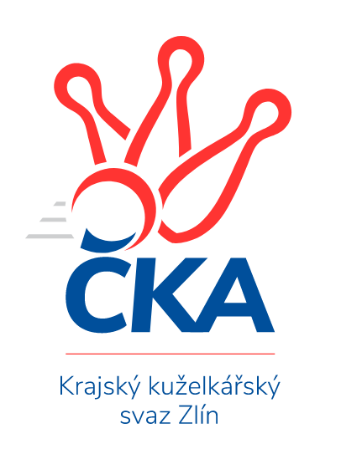 Nejlepší šestka kola - absolutněNejlepší šestka kola - absolutněNejlepší šestka kola - absolutněNejlepší šestka kola - absolutněNejlepší šestka kola - dle průměru kuželenNejlepší šestka kola - dle průměru kuželenNejlepší šestka kola - dle průměru kuželenNejlepší šestka kola - dle průměru kuželenNejlepší šestka kola - dle průměru kuželenPočetJménoNázev týmuVýkonPočetJménoNázev týmuPrůměr (%)Výkon6xJakub PekárekSlavičín A5111xRadek VetyškaZubří116.554953xJiří KafkaBojkovice4962xJosef BařinkaBylnice114.154841xRadek VetyškaZubří4956xJakub PekárekSlavičín A113.75113xJakub LahutaBojkovice4952xJiří KafkaBojkovice110.364961xRichard ŤulpaSlavičín A4892xJakub LahutaBojkovice110.144951xJosef BařinkaBylnice4847xRoman HrančíkMachová109.99477